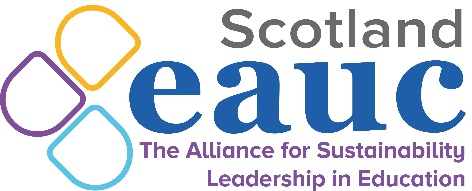 EAUC Scotland Spring Forum and AGM28th March 2024 2-4pm 2.00Welcome and Introductions Christine Calder, Dundee & Angus College and EAUC Scotland Convenor 2.10Green Gown Awards 2023 Case Study: IT Reuse at the University of Edinburgh (Highly Commended in Digital Futures category)  Alan Peddie, University of Edinburgh 2.25EAUC and EAUC Scotland project updateMatt Woodthorpe, EAUC Scotland2.45Advisory Group voting Matt Woodthorpe, EAUC Scotland3.00Comfort Break3.10Energy Transition ZoneLauren Braidwood, Energy Transition Zone (ETZ)3.30Green Gown Awards 2023 Case Study: Fighting Fast Fashion at Glasgow Kelvin College (Winner in Next Generation Learning & Skills category)  Sarah Shea and Sandra Thomson, Glasgow Kelvin College3.45AG voting result and AOB Christine Calder, Dundee & Angus College and EAUC Scotland Convenor 4.00Thanks and Close Christine Calder, Dundee & Angus College and EAUC Scotland Convenor 